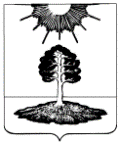 ДУМА закрытого административно-территориальногообразования Солнечный Тверской областиШЕСТОЙ СОЗЫВРЕШЕНИЕОб утверждении Положения о об осуществленииэкологического просвещения, организацииэкологического воспитания и формированияэкологической культуры в области обращенияс твердыми коммунальными отходами в ЗАТО СолнечныйВ соответствии с Федеральным законом от 10.01.2002 № 7-ФЗ «Об охране окружающей среды», Федеральным законом от 24.06.1998 № 89-ФЗ «Об отходах производства и потребления», Федеральным законом от 06.10.2003 № 131-ФЗ «Об общих принципах организации местного самоуправления в РоссийскойФедерации», Уставом ЗАТО Солнечный, в целях реализации полномочий по осуществлению экологического просвещения, а также организации экологического воспитания и формирования экологической культуры в области обращения с твердыми коммунальными отходами в ЗАТО Солнечный, Дума ЗАТО СолнечныйРЕШИЛА:1. Утвердить Положение об осуществлении экологического просвещения, организации экологического воспитания и формирования экологической культуры в области обращения с твердыми коммунальными отходами в ЗАТО Солнечный (Приложение 1).2. Опубликовать настоящее решение в газете «Городомля на Селигере» и разместить на официальном сайте администрации ЗАТО Солнечный. Председатель Думы ЗАТО Солнечный                                                       Е.А. ГаголинаПриложение 1
к решению Думы ЗАТО Солнечный
от «____» _______ 2022г. №____ПОЛОЖЕНИЕоб осуществлении экологического просвещения, организации
экологического воспитания и формирования экологической культуры в
области обращения с твердыми коммунальными отходамина территории в ЗАТО СолнечныйI. Общие положения.Настоящее Положение разработано в целях реализации полномочий по осуществлению экологического просвещения, организации экологического воспитания и формирования экологической культуры в области обращения с твердыми коммунальными отходами и устанавливает порядок разработки и реализации комплекса мероприятий по осуществлению экологического просвещения, а также организации экологического воспитания и формирования экологической культуры в области обращения с твердыми коммунальными отходами в ЗАТО Солнечный (далее - мероприятия).Основными целями и задачами при реализации мероприятий являются:формирование экологической культуры и экологического сознания различных слоев населения путем просветительской деятельности;обеспечение свободного доступа жителей ЗАТО Солнечный к экологической информации и информации в сфере обращения с твердыми коммунальными отходами;воспитание бережного отношения к природе и рациональному использованию природных ресурсов.II. Порядок организации и проведения мероприятий экологического
просвещения, организации экологического воспитания и формированияэкологической культуры в области обращения с твердыми коммунальными отходамиРазработка и реализация мероприятий осуществляется администрацией ЗАТО Солнечный в соответствии с действующим законодательством в области охраны окружающей среды и обращения с отходами и настоящим Положением посредством распространения информации об экологической безопасности, состоянии окружающей среды и об использовании природных ресурсов.Реализация полномочий осуществляется путем организации и проведения администрацией ЗАТО Солнечный следующих мероприятий:экологические акции, в том числе направленные на воспитание бережного отношения к природе, предотвращение вредного воздействия отходов производства и потребления на здоровье человека и окружающую среду;теоретические и практические обучающие занятия, семинары, круглые столы, направленные на популяризацию знаний природоохранного и экологического законодательства Российской Федерации;разработка и распространение тематических памяток, листовок, брошюр, разъясняющих правила обращения с твердыми коммунальными отходами;размещение в газете «Городомля на Селигере», на информационных стендах и на официальном сайте  в информационно-телекоммуникационной сети «Интернет» материалов, направленных на экологическое просвещение, экологическое воспитание, формирование экологической культуры в области обращения с твердыми коммунальными отходами;иные мероприятия в пределах компетенции администрации ЗАТО Солнечный.К реализации мероприятий на добровольной основе могут быть привлечены природоохранные, образовательные, общественные и иные организации.ПРОЕКТ№       Глава ЗАТО СолнечныйВ.А. Петров